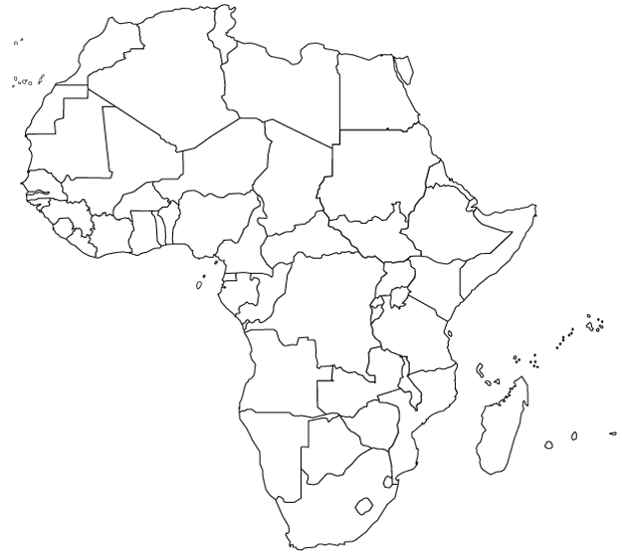 Label the Landforms onto the mapNiger RiverNile RiverSaharaSahelLake VictoriaLake TanganyikaAtlas MountainsCongo RiverKalahari DesertLabel the Countries onto the mapSudanKenyaSouth SudanDemocratic Republic of the CongoNigeriaEgyptSouth Africa